STŘEDNÍ ŠKOLA TECHNICKÁ A ŘEMESLNÁ, NOVÝ BYDŽOV, DR. M. TYRŠE 112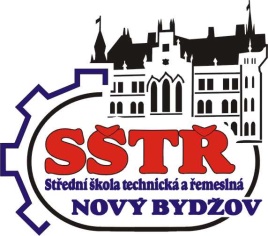 V souladu s § 6 odst. 2 vyhlášky č. 177/2009 Sb., o bližších podmínkách ukončování vzdělávání ve středních školách maturitní zkouškou v platném znění, stanovil ředitel Střední školy technické a řemeslné, dr. M. Tyrše 112, Nový Bydžov pro zkoušku z Českého jazyka a literatury školní seznam literárních děl platný pro ústní zkoušku společné části maturitní zkoušky v jarním a podzimním zkušebním období školního roku 2017 - 2018Nový Bydžov dne 6. 9. 2017      				Mgr. Vladimír Blažej ředitel Střední školy technické a řemeslné Nový Bydžov, Dr. M. Tyrše 112Přílohy: Školní seznam literárních děl  Vzor školního seznamu literárních děl Střední škola technická a řemeslná, Nový Bydžov, Dr. M. Tyrše 112ŠKOLNÍ SEZNAM LITERÁRNÍCH DĚL pro dílčí ústní zkouškuSeznam obsahuje 60 literárních děl, z nichž si každý žák vybere 20 knih podle daného klíče:1. Světová a česká literatura do konce 18. století – minimálně 2 díla2. Světová a česká literatura 19. století – minimálně 3 díla 3. Světová literatura 20. a 21. století – minimálně 4 díla4. Česká literatura 20. a 21. století – minimálně 5 děl 5. Minimálně 2 díly musí být v seznamu žáka zastoupena poezie, próza i drama. 6. Seznam může obsahovat maximálně dvě díla od jednoho autora.1. Světová a česká literatura do konce 18. století (8 děl)Karel IV.: Vlastní životopisGiovanni Boccaccio: DekameronWilliam Shakespeare: Romeo a Julie William Shakespeare: Hamlet Jan Amos Komenský: Labyrint světa ráj srdceMoliére: LakomecCarlo Goldoni:  Sluha dvou pánů  Daniel Defoe: Robinson Crusoe2. Světová a česká literatura 19. století (12 děl)Victor Hugo: Chrám Matky boží v PařížiKarel Hynek Mácha: MájKarel Jaromír Erben: KyticeNikolaj Vasiljevič Gogol: RevizorGustave Flaubert: Paní BovaryováBožena Němcová: V zámku a podzámčíBožena Němcová: Babička		Karel Havlíček Borovský: Křest svatého Vladimíra      Jan Neruda:  Povídky malostranskéKarolína Světlá: FrantinaKarel Václav Rais: Kalibův zločinJaroslav Vrchlický: Noc na Karlštejně3. Světová literatura  21. století (15 děl)Ernest Hemingway: Stařec a mořeWilliam Styron: Sophiina volbaAnna Franková: Deník Anny Frankové Romain Rolland: Petr a LucieErich Maria Remarque: Na západní frontě klidJerome David Salinger: Kdo chytá v žitě                        Antoine de Saint-Exupéry: Malý princ                           George Orwell: Zvířecí farmaSamuel Beckett: Čekání na Godota                                  George Bernard Shaw: Pygmalion                                  Albert Camus: CizinecKen Kesey: Vyhoďme ho z kola venAlexandr Solženicyn: Jeden den Ivana DěnisovičeArthur Hailey: LetištěAlberto Moravia: Horalka4. Česká literatura 20. a 21. století (25 děl)Petr Bezruč: Slezské písně    Jiří Wolker: Těžká hodinaJaroslav Seifert: Na vlnách T. S. F.Karel Poláček: Bylo nás pětVladislav Vančura: Rozmarné léto Karel Čapek: Povídky z jedné kapsy Karel Čapek: RUR Ivan Olbracht: Žalář nejtemnějšíJarmila Glazarová: Vlčí jáma                             	  	   Jaroslav Havlíček: Petrolejové lampy Jan Otčenášek: Romeo, Julie a tmaLadislav Fuks: Spalovač mrtvolOta Pavel: Smrt krásných srncůBohumil Hrabal: Obsluhoval jsem anglického králeBohumil Hrabal: Postřižiny                                   		   Josef Škvorecký: Zbabělci                                    		       Josef Škvorecký: Tankový prapor                      		  Milan Kundera: Směšné lásky Pavel Kohout: KatyněKvěta Legátová: Jozova HanuleEva Kantůrková: Přítelkyně z domu smutku        		Radek John: Memento                                          	              Michal Viewegh: Báječná léta pod psa                             	              Karel Kryl: Kníška Karla Kryla                                                 Zdeněk Svěrák, Ladislav Smoljak: Dobytí severního pólu                     V Z O R 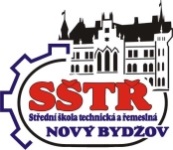           ČESKÝ JAZYK A LITERATURA dílčí ústní zkouška společné části maturitní zkouškyProhlašuji, že jsem si k dílčí ústní zkoušce společné části maturitní zkoušky z Českého jazyka a literatury zvolil výše uvedený seznam literárních děl.Nový Bydžov …………….  2018                                                    	………….…………….………………………………								                   podpis žákaSEZNAM LITERÁRNÍCH DĚLSEZNAM LITERÁRNÍCH DĚLSEZNAM LITERÁRNÍCH DĚLŠkolní rok –  2017/2018Školní rok –  2017/2018Třída           Jméno a příjmení žáka                                                                                                               Jméno a příjmení žáka                                                                                                               Jméno a příjmení žáka                                                                                                               Číslo  Jméno a příjmení autora Název díla…1Giovanni BoccaccioDekameron2William ShakespeareRomeo a Julie3Karel Hynek MáchaMáj4Karel Jaromír ErbenKytice5Nikolaj Vasiljevič GogolRevizor6Božena NěmcováBabička7George OrwellZvířecí farma8Ernest HemingwayStařec a moře9Romain RollandPetr a Lucie10Erich Maria RemarqueNa západní frontě klid11Ken KeseyVyhoďte ho z kola ven12Karel PoláčekBylo nás pět13Jan OtčenášekRomeo, Julia a tma14Ladislav FuksSpalovač mrtvol15Ota PavelSmrt krásných srnců16Bohumil HrabalObsluhoval jsem anglického krále17Bohumil HrabalPostřižiny18Josef ŠkvoreckýTankový prapor19Radek JohnMemento20Michal VieweghBáječné léto pod psa